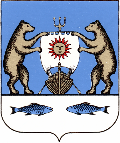 Российская   Федерация  Администрация Савинского сельского поселенияНовгородская область Новгородский район РАСПОРЯЖЕНИЕот  05.08.2016    № 499-ргд.СавиноОб утверждении методикипрогнозирования поступлений доходовв бюджет поселения, главным администраторомкоторых является Администрация поселения     В соответствии с пунктом 1 статьи 160.1 Бюджетного кодекса Российской Федерации, постановлением Правительства Российской Федерации от 23 июня 2016 года №574 «Об общих требованиях к методике прогнозирования поступлений доходов в бюджеты бюджетной системы Российской Федерации»Утвердить методику прогнозирования поступлений доходов в бюджет района, главным администратором которых является  Администрация Савинского сельского поселения.Контроль за исполнением настоящего распоряжения возложить на заместителя главы администрации Микиртумову Н.В.Разместить распоряжение на официальном сайте в сети «Интернет» по адресу www/savinoadm.ru в раздел Документы-Распоряжения.Глава сельского поселения                                    А.В.Сысоев                Утвержденараспоряжением Главы  сельского   поселения                                                                                       от 05.08.2016 г.№ 499-рг Методикапрогнозирования поступлений доходов в бюджет поселения, главным администратором которых является  Администрация Савинского сельского поселения     1.Настоящая методика разработана в соответствии с пунктом 1 статьи 160.1 Бюджетного кодекса Российской Федерации, постановлением Правительства Российской Федерации от 23 июня 2016 года №574 «Об общих требованиях к методике прогнозирования поступлений доходов в бюджеты бюджетной системы Российской Федерации» и определяет методику прогнозирования поступлений доходов в бюджет поселения, главным администратором которых является  Администрация Савинского сельского поселения.     2. Администрация Савинского сельского поселения осуществляет полномочия главного администратора в части поступлений доходов в бюджет поселения по перечню, согласно приложению №1 к настоящей методике.     3. Прогнозный объем поступлений по коду доходов бюджета поселения 3461080402001000110 «Государственная пошлина за совершение нотариальных действий должностными лицами органов местного самоуправления, уполномоченными в соответствии с законодательными актами Российской Федерации на совершение нотариальных действий » (ПОГП) определяется методом усреднения по следующей формуле:                            ПОГП = (SUM  ПОГП3п):3, где:ПОГП3п – объем поступлений госпошлины за совершение нотариальных действий за 3 последних отчетных финансовых года;     4.Прогнозный объем поступлений по коду доходов бюджета поселения 34611302995100000130 «Прочие доходы от компенсации затрат бюджетов поселений» (ПОКЗ) определяется методом усреднения (без учета объема поступлений от компенсации затрат бюджета поселения, имеющих «разовый» характер) по следующей формуле:                ПОКЗ = (SUM ПОКЗ3п –ПОКЗраз):3, где:ПОКЗ 3п – объем поступлений от компенсации затрат бюджета поселения за 3 последних отчетных финансовых года;ПОКЗраз – объем поступлений от компенсации затрат бюджета поселения, имеющих «разовый» характер, за 3 последних отчетных финансовых года;     К поступлениям от компенсации затрат бюджета поселения, имеющим «разовый» характер, относятся:- возврат сумм дебиторской задолженности прошлых лет, сложившихся на начало соответствующего финансового года;- поступлений от сумм восстановления кассовых расходов прошлых лет, имеющих «разовый» характер (сумм возмещения произведенных расходов по судебным решениям).    5. Прогнозный объем поступлений по коду доходов бюджета поселения 34611402053100000410 «Доходы от реализации иного имущества, находящегося в собственности сельских поселений (за исключением имущества муниципальных бюджетных и автономных учреждений, а также имущества муниципальных унитарных предприятий, в  том числе казенных)в части реализации основных средств по указанному имуществу» (ПОРИ) определяется методом усреднения по следующей формуле:                            ПОРИ = (SUM  ПОРИ3п):3, где:ПОРИ3п – объем доходов от реализации имущества сельского поселения по указанному имуществу за 3 последних отчетных финансовых года.      6. Прогнозный объем поступлений по коду доходов бюджета поселения 3461169005010(13)0000140 «Прочие поступления от денежных взысканий (штрафов) и иных сумм в возмещение ущерба, зачисляемые в бюджеты поселений» (ПОШП) определяется методом усреднения по следующей формуле:                                  ПОШП = (SUM  ПОШП3п):3, где:ПОШП3п – объем прочих поступлений от денежных взысканий (штрафов) и иных сумм в возмещение ущерба, зачисляемых в бюджеты поселений за 3 последних отчетных финансовых года.     7. Прогнозный объем поступлений по группе доходов бюджета поселения 34620200000000000000 «Безвозмездные поступления от других бюджетов бюджетной системы Российской Федерации» определяется на основании объема расходов областного бюджета, предусмотренных нормативно-правовыми актами Новгородской области и (или) соглашениями о предоставлении межбюджетных трансфертов из областного бюджета.     В течении текущего года, в случае увеличения (уменьшения) объемов расходов областного бюджета на предоставление межбюджетных трансфертов увеличивается (уменьшается) объем безвозмездных поступлений из областного бюджета.     8. Прогнозные объемы поступлений по кодам доходов, указанных в приложении  к данной методике, полученные в результате расчетов, округляются до сотен рублей.   9. В течение  текущего года, в случае изменения тенденции поступлений по кодам доходов, указанных в приложении к методике, в сторону увеличения (уменьшения) производится корректировка прогнозных объемов поступлений соответственно в сторону увеличения (уменьшения) до ожидаемого объема поступлений в текущем году.Приложение №1  Перечень доходов бюджета , администратором которых является Савинское сельское поселениеКод главыКодНаименование346Администрация Савинского сельского поселения3461 08 04020 01 1000 110Государственная пошлина за совершение нотариальных действий должностными лицами органов местного самоуправления, уполномоченными в соответствии с законодательными актами Российской Федерации на совершение нотариальных действий3461 08 04020 01 4000 110Государственная пошлина за совершение нотариальных действий должностными лицами органов местного самоуправления, уполномоченными в соответствии с законодательными актами Российской Федерации на совершение нотариальных действий (Прочие поступления)3461 11 09045 10 0000 120Прочие поступления от использования имущества, находящегося в собственности сельских поселений (За исключением имущества муниципальных бюджетных и автономных учреждений, а также имущества муниципальных унитарных предприятий, в том числе казенных)3461 13 02995 10 0000 130Прочие доходы от компенсации затрат бюджетов сельских поселений3461 14 02053 10 0000 130Доходы от реализации иного имущества, находящегося в собственности сельских поселений (за исключением имущества муниципальных бюджетных и автономных учреждений, а также имущества муниципальных унитарных предприятий, в том числе казенных) в части реализации основных средств по указанному имуществу3461 14 06025 10 0000 430Доходы от продажи земельных участков, находящихся на в собственности сельских поселений (за исключением земельных участков муниципальных бюджетных и автономных учреждений)3461 17 01050 10 0000 180Невыясненные поступления, зачисляемые в бюджеты сельских поселений3461 17 05050 10 0000 180Прочие неналоговые доходы бюджетов сельских поселений3462 02 01001 10 0000 151Дотации бюджетам сельских поселений на выравнивание уровня бюджетной обеспеченности3462 02 02216 10 0000 151Субсидии бюджетам сельских поселений на осуществление дорожной деятельности в отношении автомобильных дорог общего пользования, а также капитального ремонта и ремонта дворовых территорий многоквартирных домов, проездов к дворовым территориям многоквартирных домов населенных пунктов.3462 02 02150 10 0000 151Субсидии бюджетам сельских поселений на реализацию программы энергосбережения и повышения энергетической эффективности на период до 2020 года3462 02 02077 10 0000 151Субсидии бюджетам сельских поселений на софинансирование капитальных вложений в объекты муниципальной собственности3462 02 02999 10 0000 151Прочие субсидии бюджетам сельских поселений3462 02 02999 10 8002 151Субсидии бюджетам поселений на организацию семинаров, стажировки, профессиональной переподготовки, курсов повышения квалификации выборных должностных лиц, муниципальных служащих и служащих Новгородской области 3462 02 02999 10 8019 151Прочие субсидии бюджетам сельских поселений3462 02 02999 10 8049 151Субсидии бюджетам сельских поселений на формирование муниципальных дорожных фондов3462 02 03003 10 0000 151Субвенции на государственную регистрацию актов гражданского состояния3462 02 03015 10 0000 151Субвенции на осуществление первичного воинского учета на территориях, где отсутствуют военные комиссариаты3462 02 03024 10 9028 151Субвенции бюджетам сельских поселений на выполнение передаваемых полномочий субъектов Российской Федерации3462 02 04053 10 0000 151Межбюджетные трансферты, передаваемые бюджетам сельских поселений на государственную поддержку лучших работников муниципальных учреждений культуры, находящихся на территории сельских поселений3462 02 04999 10 0000 151Прочие межбюджетные трансферты, передаваемые бюджетам сельских поселений